NMMC Distinguished with Top Honor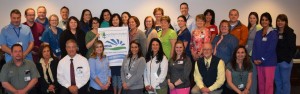 Fort Kent ~ Northern Maine Medical Center (NMMC), was recently named one of the Top 20 Rural Community Hospitals in the United States for a second consecutive year. The twenty highest ranked prospective payment system (PPS) hospitals in the country, based on an evaluation conducted by The Chartis Center for Rural Health using iVantage Health Analytics, were recently announced by the National Rural Health Association (NRHA). NMMC is the only hospital in the state of Maine who has earned this top distinction and one of less than 1% nationwide who have earned the honor for two consecutive years.The determining factors necessary to be recognized as one of the Top 20 Rural Community Hospitals were based on eight indices: inpatient market share, outpatient market share, quality, outcomes, patient perspectives, costs, charges and financial stability. Sue Devoe, RN, BSN, CPHQ, NMMC’s Chief Experience Officer said, “This quality distinction demonstrates to our patients how strong our commitment is to be a high reliability healthcare organization as we journey toward a culture of zero harm.” She also said that NMMC’s culture supports the empowerment of front line employees to do the right thing and to embrace best practices.Peter Sirois, NMMC President and Chief Executive Officer was notified of the recognition by Brock Slabach, NRHA membership services senior vice president, who said, “NRHA is committed to ensuring our members have the best information to manage their hospitals, and we’re pleased to recognize the accomplishments of these rural community hospitals.” Sirois said, “We are so proud of the efforts of our entire organization who have contributed to our hospital achieving this designation, not only once, but for a second consecutive year. Our results as a top health care provider means our community can count on us to deliver the services they need now and in the future.”The NRHA is a national nonprofit membership organization with more than 20,000 members. The association’s mission is to provide leadership on rural health issues. NRHA membership consists of a diverse collection of individuals and organizations, all of whom share the common bond of an interest in rural health. NMMC will be recognized with nineteen other rural community hospitals at a national awards ceremony during NRHA’s Rural Health Innovation Hospital Summit on May 10 in New Orleans, Louisiana. The hospital will also hold a celebration to honor the work of all employees who share in the recognition.To learn more about NMMC’s many services, to make a donation or to learn about volunteer opportunities, visit www.nmmc.org and Like us on Facebook!